Musculoskeletal engagement event19th June 2014NHS Sheffield CCG held a large musculoskeletal (MSK) engagement event on Thursday 19th June 2014. The event brought together over 100 people consisting of patients, support organisations, musculoskeletal (MSK) clinicians and GPs to discuss how MSK services could be provided in the future. What is MSK?Musculoskeletal services support adults with over 200 different conditions affecting joints, bones, muscles and soft tissues and cover individual services like Orthopaedics, Rheumatology, Chronic Pain and Physiotherapy. It is estimated that there are over 62,000 people with a chronic MSK condition living in Sheffield.What did we talk about?The event started with two patients sharing their experiences of living with a musculoskeletal condition, how it had affected them and what had made the biggest difference to their lives.This was followed by presentations from NHS Sheffield CCG and Sheffield Teaching Hospitals to explain how the service will improve the lives of people in Sheffield living with MSK including:  :Ensuring MSK services are set up to provide the outcomes that patients want and can help to measure.Joining up services where patients are seen by professionals that are best able to provide their care.Changing the way that these services are paid for by the NHS, moving away from paying for the amount of patients seen towards paying for when outcomes have been delivered.Attendees then had an opportunity to discuss issues which had been identified as important to people with MSK through pre-engagement evidence gathering activity. These discussions were then themed into the ten areas below: Personalised goalsGetting back to normalDon’t assume you know how a patient feels or thinksHow to support self-managementBuilding self confidenceGetting what you need from a health professionalReducing repetition and duplicationA range of options to access trustworthy adviceBetter communications across services and organisationsFollow up careWhat’s next?We are now finalising our plans to engage with more people throughout the summer.   To find out more or to sign up to get involved visit www.bit.do/involveme 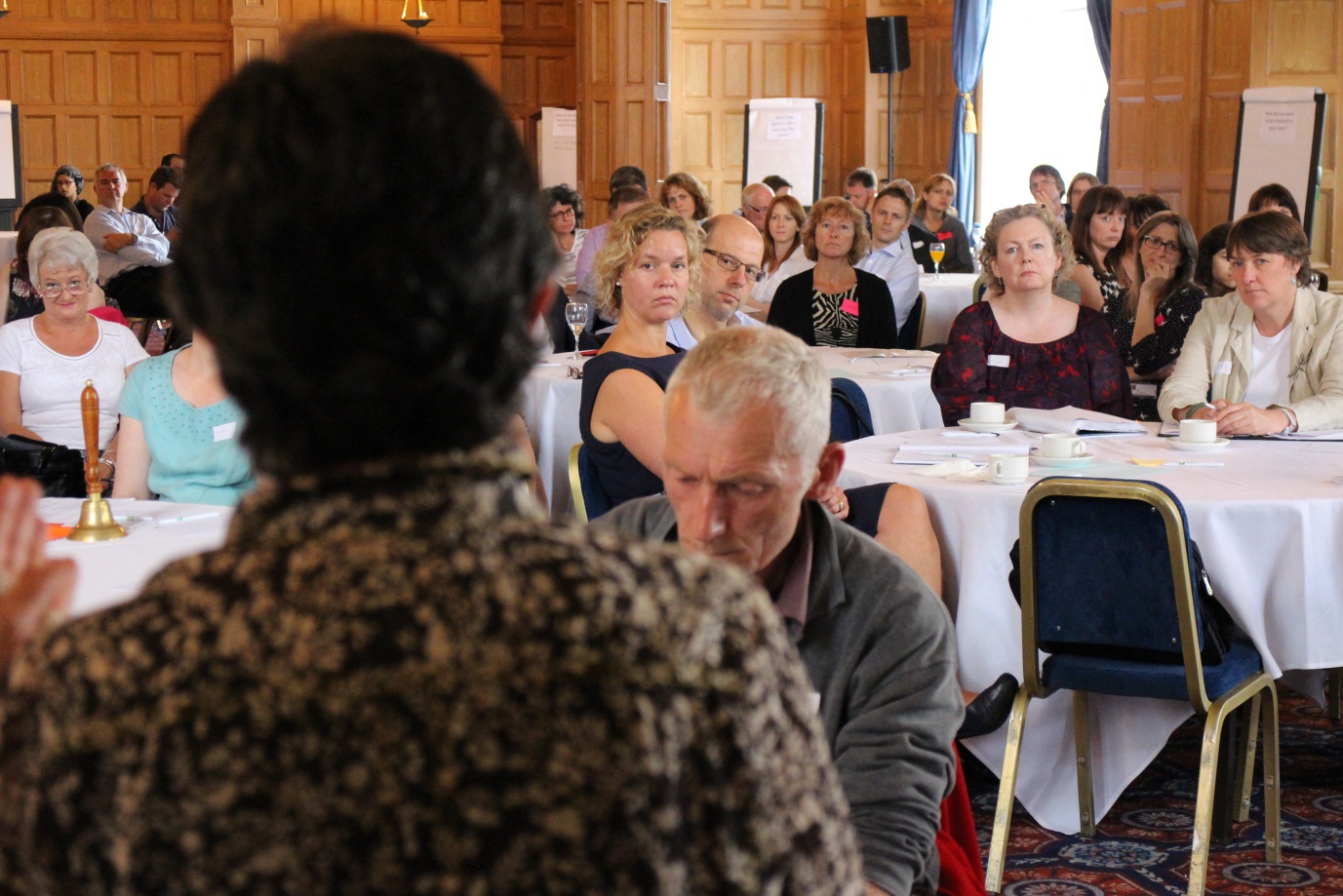 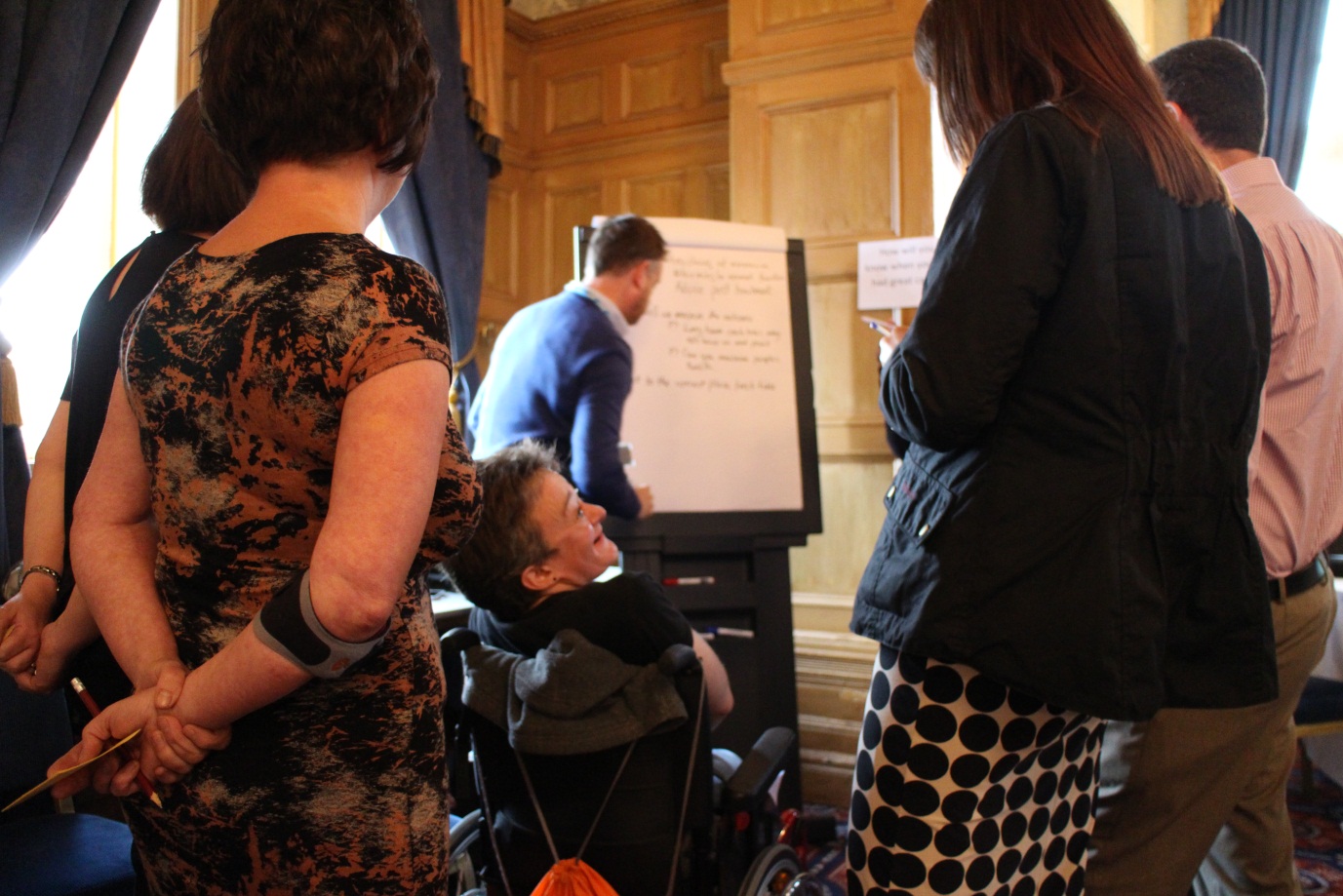 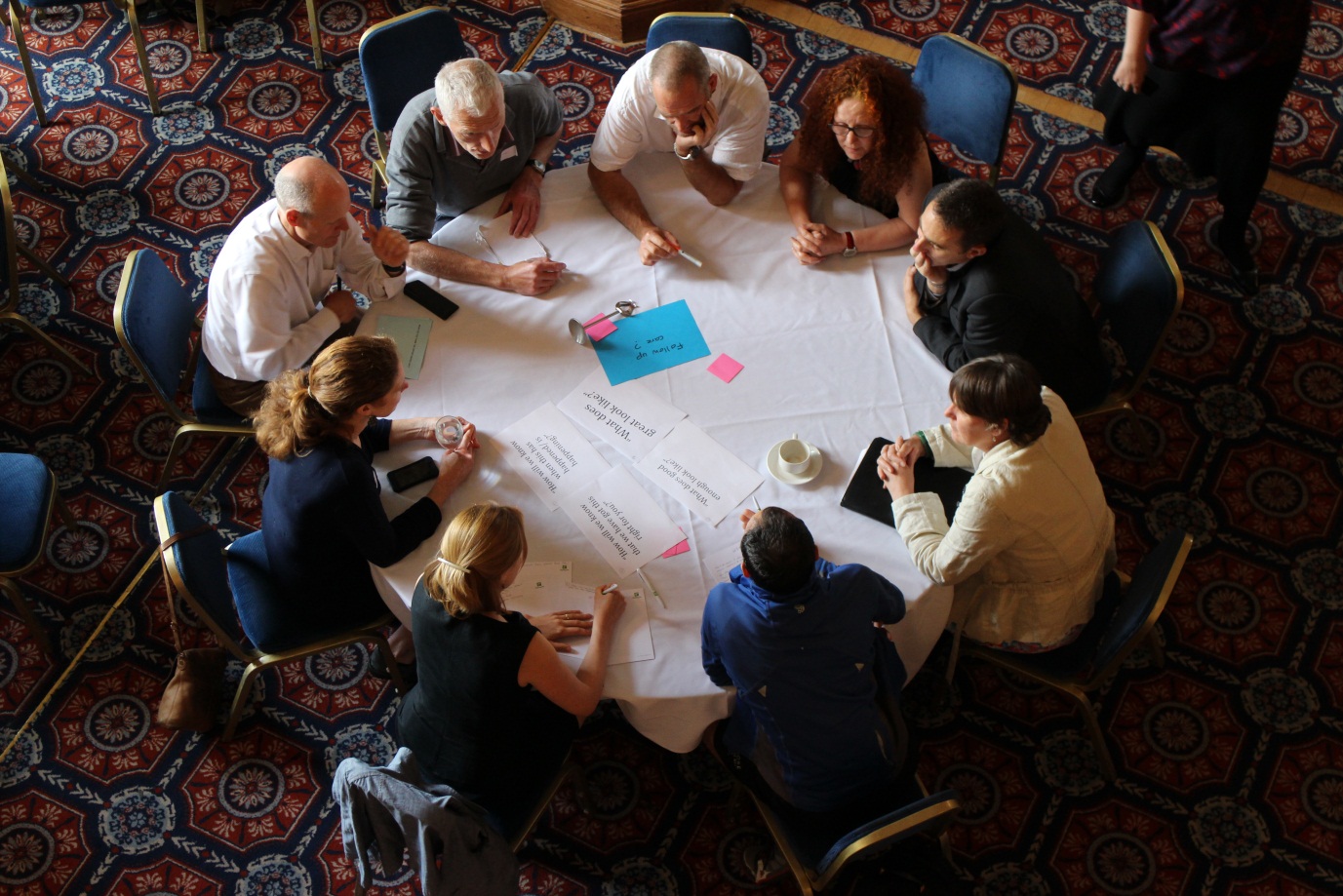 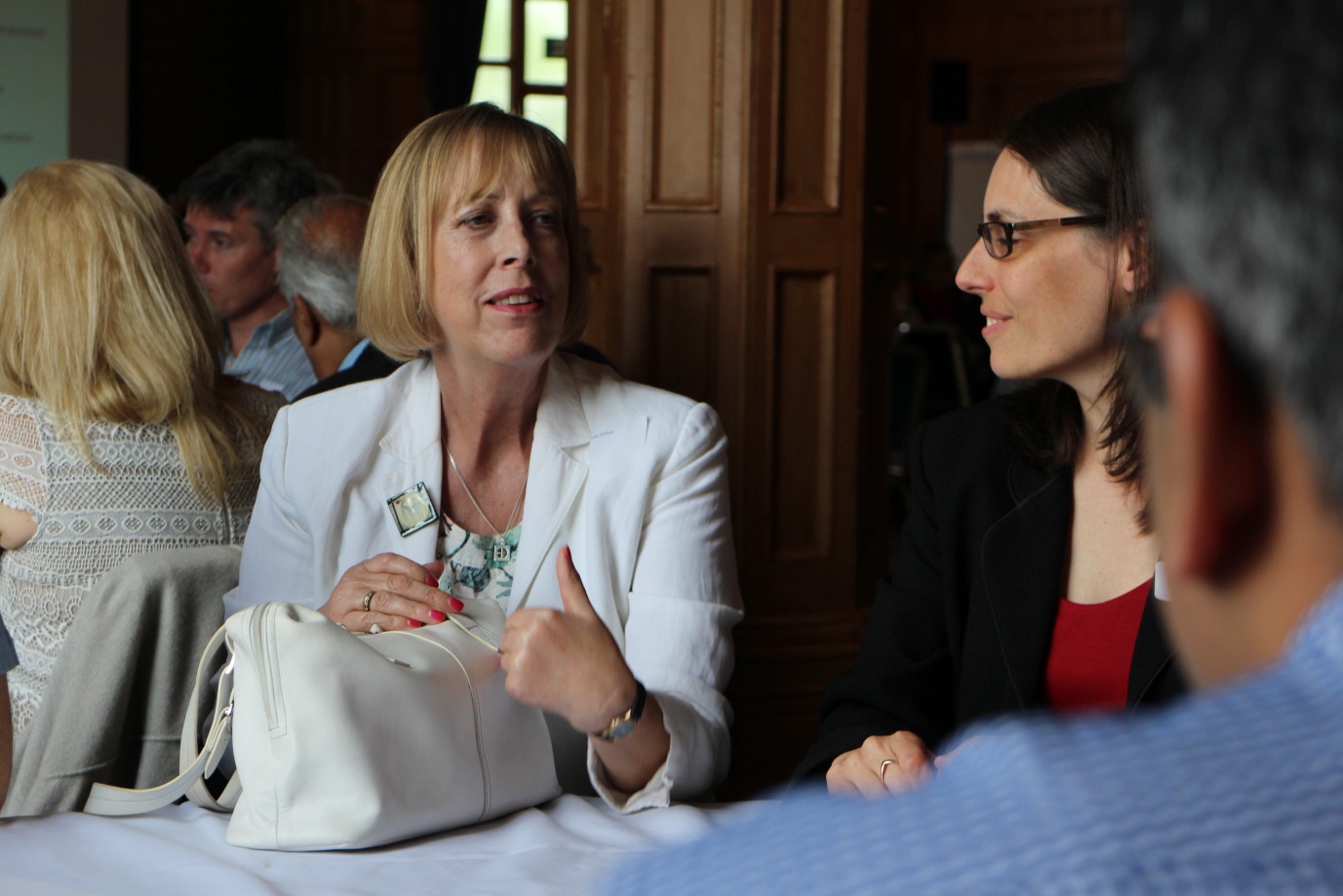 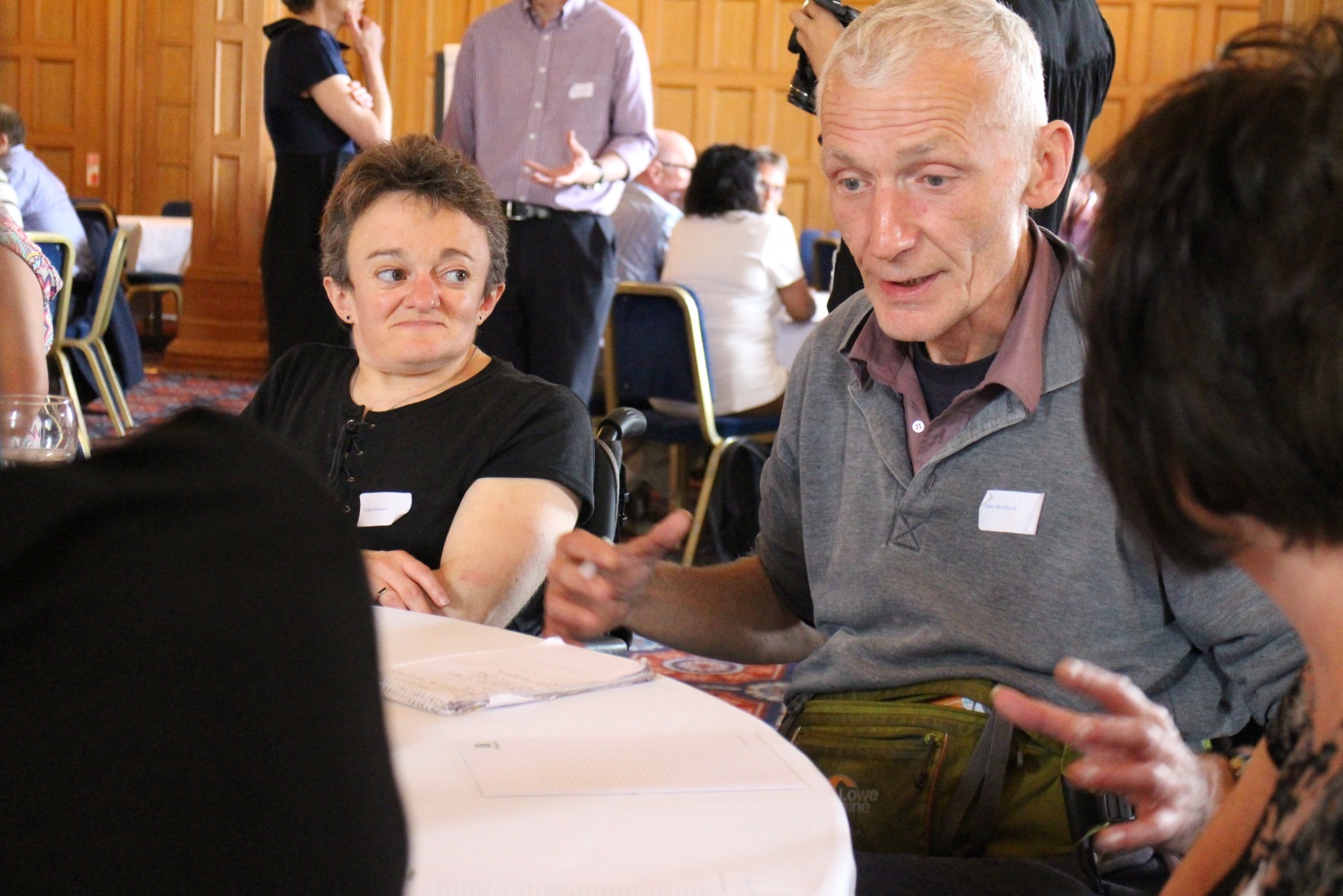 